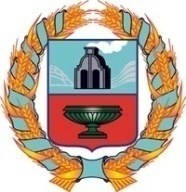 АДМИНИСТРАЦИЯ УРЫВСКОГО СЕЛЬСОВЕТАТюменцевского района Алтайского краяпостановление                                                        с. Урывки О дополнительных мерах пожарной безопасности в весенне-летний пожароопасный период 2019 годаВо исполнение статьи 30 Федерального закона от 18 ноября 2004 года № 69 – ФЗ «О пожарной безопасности в целях предотвращения гибели и травматизма людей, снижения рисков возникновения пожаров на территории муниципального образования Урывский сельсовет в весенне-летний пожароопасный  период  ПОСТАНОВЛЯЮ:1.Установить на территории муниципального образования Урывский сельсовет особый противопожарный режим.2.Руководителям хозяйств, предприятий и организаций всех форм собственности, а также муниципальных учреждений а) организовать очистку территорий подведомственных  предприятий, организаций и учреждений от горючих отходов и мусора и вывоз его в места утилизации;б) очистить проезды и подъезды к зданиям, сооружениям и водоисточникам;в) запретить сжигание мусора, разведение костров и пуск палов травы на приусадебных участках жилых домов, на территориях, прилегающих к  жилым домам, общественным зданиям, объектам сельскохозяйственного назначения и землях запаса, разведение костров на полях, проведения огневых и других пожароопасных работ без получения допуска (разрешения) в установленном порядке.3.Руководителям крестьянских (фермерских) хозяйств, сельхозпредприятий провести опашку сельскохозяйственных угодий для защиты от пожаров.4..Ведущему специалисту Шмаковой А.А, ознакомить всех заинтересованных лиц под роспись и обнародовать данное постановление в установленном порядке.5. Контроль за выполнением настоящего постановления оставляю за собой.Глава Урывского сельсовета                                                                                    В.Е.Архипов22.04.2019 года№2